Муниципальное автономное общеобразовательное учреждение начальная общеобразовательная Школа-сад  № 42 Малышевского городского округа«УТВЕРЖДАЮ»Директор МАОУ Школа-сад № 42подпись  ________________ И.Н.Осинцева «___»________________  2019 годаПЕРСПЕКТИВНЫЙ  ПЛАН по профилактике детского дорожно-транспортного травматизма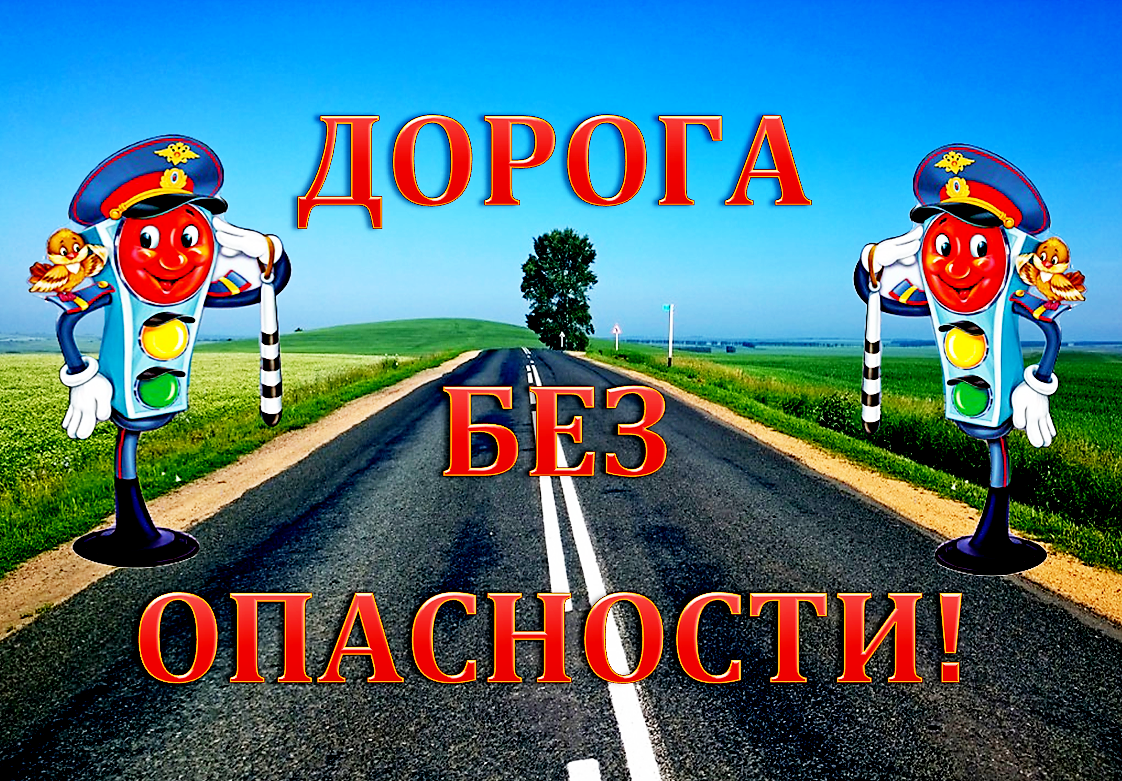 1.1. ПОЯСНИТЕЛЬНАЯ ЗАПИСКА	Жизнь  ставит перед нами много новых проблем, среди которых самой актуальной на сегодняшний день является проблема сохранения здоровья детей и взрослых, обеспечение безопасности жизнедеятельности подрастающего поколения.	Одно из важнейших задач современного образования в век всеобщей автомобилизации, увеличения скорости движения, плотности транспортных потоков на улицах города, района является обеспечение безопасности дорожного движения.	Особое значение в решении этой проблемы имеет заблаговременная и правильная подготовка самых маленьких наших пешеходов – детей, которых уже сейчас за воротами дома подстерегают самые серьезные трудности и опасности и жить которым придется в еще более сложных условиях.	Избежать этих опасностей можно лишь путем соответствующего воспитания и обучения ребенка с самого раннего возраста. Обучение правилам дорожного движения дает желаемый результат, если оно прочно связано со всеми направлениями воспитательно-образовательного процесса в детском саду. 	Так на занятиях по познавательному развитию, развитию речи, формированию элементарных математических представлений, изобразительной деятельности, физической культуре, музыкально-театрализованной деятельности, в повседневной жизни у детей формируются необходимые знания, умения и навыки, обеспечивающие правильное поведение детей на улицах города, общественном транспорте и т.д., культура поведения, выдержка и дисциплина.	Ознакомление с правилами дорожного движения должно происходить систематично, последовательно с усложнением программных требований от группы к группе, от занятия к занятию.	Наша задача не только дать ребенку определенную систему знаний, но самое главное – сформировать прочную привычку в применении полученных знаний и выполнении  правил поведения в обыденной жизни.	При разработке программ мы руководствовались тремя важнейшими правилами:1. Мы воспитываем пешехода, а не водителя, и поэтому особое внимание следует заострять на правилах для пешеходов.2. Все знания ребенок дошкольного возраста усваивает в игре. Поэтому роль различного вида игр приобретает решающее значение.3. Вся работа по обучению детей ПДД должна проводиться регулярно, круглый год и в определенной развивающей системе.  1.2.  Цель:  Создание условий, оптимально обеспечивающих процесс обучения  детей  правилам дорожного движения и формирование у них необходимых знаний, умений, навыков,   положительных и устойчивых привычек безопасного поведения на дороге.Задачи  решаются через интеграцию образовательных областей.
Ведущая образовательная область - «Социально-коммуникативное развитие». 
Одна из задач данной образовательной области – сформировать целостную картину мира и расширить представления о возможных опасностях, способах их избегания, способах сохранения здоровья и жизни; освоить общепринятые нормы и правила взаимоотношений в контексте безопасного поведения. 
	У детей формируются знания о правилах дорожного движения и безопасного поведения на дороге в качестве пешехода, пассажира; идет знакомство с элементами дороги и пешеходным переходом, сопутствующими дорожными знаками. Расширяются знания о светофоре и значении его сигналов, формируются знания о видах транспорта, общественных остановках. Дети продолжают знакомиться с культурой поведения на улице и в транспорте. 
• образовательная область -  «Познавательное развитие», познакомить детей:
- с понятием улица, ее основными частями (дорога - проезжая часть, обочина; тротуар), односторонним и двусторонним движением;
- с видами пешеходных переходов и дорожными знаками, обозначающими их, а также перекрестком и правилами его перехода; 
- познакомить детей с понятием «светофор», уточнить, что обозначают цвета светофора и их последовательность (красный, желтый, зеленый);
- с видами транспорта (наземный, водный, воздушный) и транспортных средств различного назначения (общественный, специальный транспорт); 
• образовательная область -  «Художественно-эстетическое развитие» - организация совместной деятельность воспитателя с детьми по разным направлениям художественного творчества (лепка, аппликация, рисование; разучивание стихов, загадок; знакомство с различной литературой по данной теме);
• образовательная область -  «Речевое развитие» - развить свободное общение в процессе освоения способов безопасного поведения, оказания самопомощи, помощи другому, правил поведения в стандартных опасных ситуациях;  использовать художественные произведения для формирования основ безопасности собственной жизнедеятельности. 
•  образовательная область - «Физическое развитие» - развитие физических качеств (силовых, скоростных, в том числе гибкости, выносливости, координации);
– накопление и обогащение двигательного опыта у детей;
– формирование у детей потребности в двигательной активности и физическом совершенствовании.

Исходя из цели и задач выдвинута следующая гипотеза: если давать детям знания о правилах дорожного движения, то можно сформировать потребность в их выполнении, сократив, таким образом, число дорожно-транспортных происшествий.
1.3 Принципы организации образовательного процесса:- Последовательности – любая новая ступень в обучении ребёнка опирается на уже освоенное в предыдущем.- Наглядности - дети должны сами все увидеть, услышать, потрогать и тем самым реализовать стремление к познанию.- Деятельности - включение ребёнка в игровую, познавательную, поисковую деятельность с целью стимулирования активной жизненной позиции.- Интеграции - интегративность всех видов детской деятельности, реализующихся в образовательном процессе.- Дифференцированного подхода - решаются задачи эффективной педагогической помощи детям в совершенствовании их личности, способствует созданию специальных педагогических ситуаций, помогающих раскрыть психофизические, личностные способности и возможности воспитанников.- Возрастной адресности - одно и то же содержание используется для работы в разных группах с усложнением соответствующим возрастным особенностям детей.- Преемственности взаимодействия с ребёнком в условиях дошкольного учреждения и семьи - ничто не убеждает лучше примера родителей.1.4 Формы и методы занятий:  систематическая разноплановая деятельность, использование творческих форм и методов обучения и воспитания детей, а также активные формы организации обучения и просвещения родителей по данной проблеме. 	Используемые в ходе работы ситуационные формы обучения, максимальное разнообразие приемов и средств, не формальность, творческий поиск позволяют:ребенку научиться предвидеть опасные ситуации и правильно их оценивать, создавать модель поведения на дороге; привлекает родителей к осуществлению взаимодействия с  образовательным учреждением.	Работа по БДД  может быть специально организованна, а также внедрена в обычные плановые формы работы.Методы и технологии, применяемые в работе с детьми:- Интерактивный метод обучения.- Моделирование опасных и безопасных дорожных ситуаций.- Личностно-ориентированная технология.- Технология игрового обучения.- Метод наблюдения и беседы.- Целевые прогулки к проезжей части, перекрестку;
- Различные виды ИЗО деятельности;
- Различные виды игр (дидактические, сюжетно-ролевые, подвижные);
- Досуги, праздники, развлечения
- Рассказы воспитателя, чтение художественной литературы;
- Рассматривание дидактических картинок и иллюстраций;
- Беседы и разговоры по ПДД;
- Наблюдения за транспортом и пешеходами. 

Для повышения работоспособности, снижения уровня утомляемости, снятия психологических нагрузок у детей, включаю элементы   здоровьесберегающих технологий: 
- релаксация;
- сказкотерапия;
- игротерапия;
- физкультминутки.
1.5 Ожидаемые результаты Образовательный:- Овладение базовыми правилами поведения на дороге;- Анализ готовности решать дорожно-транспортные ситуации;- Формирование у детей самостоятельности и ответственности в действиях на дороге;- Развитие творческих способностей;- Формирование устойчивого познавательного интереса. Воспитательный:- Формирование культуры поведения на улице и в транспорте;- Привитие устойчивых навыков безопасного поведения в любой дорожной ситуации. Социальный:- Формирование сознательного отношения к своим и чужим поступкам;- Развитие отрицательного отношения к нарушениям БДД.1.6. Создание предметно – пространственной развивающей образовательная среды.
- насыщенность среды (соответствие возрастным возможностям детей и содержанию Программы)  в виде дидактических, сюжетно-ролевых игр, пособий;
-  трансформируемость (возможность изменений ППС в зависимости от образовательной ситуации) - например игровой центр по ПДД перестраивается в автомастерскую, автозаправочную станцию, автосалон и др.;
-  полифункциональность (возможность разнообразного использования) - при использовании данных пособий закрепляются знания о видах транспорта, частях дороги, видах пешеходных переходов, развиваются сенсорные эталоны (цвет, форма, величина, представление о пространственных изменениях), речевое развитие.
- вариативность (разнообразие, периодическая сменяемость игрового материала) - например, повторяются правила поведения на дороге в разное время года, идет сравнение.
-  доступность (свободный доступ к игровым пособиям);
-  безопасность (соответствие требованиям по обеспечению надежности и безопасности их использования).
-   литература и дидактические игры по данной теме.
1.7 Формы подведения итогов деятельности по профилактике ДДТТ: - Диагностика знаний, умений и навыков детей по БДД в начале и в конце учебного года в подготовительной группе.- Выставки рисунков, поделок, творческих работ, атрибутов.- Участие в соревнованиях и конкурсах различных уровней.


Тематическое планирование    по изучению правил  дорожного движения  детей дошкольного возрастаВоспитание общей культуры поведения в детском саду начинается с младшего возраста. С этого времени начинается и его подготовка как  участника дорожного движения, пешехода. Именно в этом возрасте закладывается фундамент жизненных ориентировок в окружающем, и все, что ребенок усвоит в детском саду, прочно останется у него навсегда. 2  МЛАДШАЯ  ГРУППА3-4 года; СРЕДНЯЯ ГРУППА4-5 летЗадачи1. Расширять представления об окружающем, формировать ориентировку в пространстве.2. Закрепить первоначальные знания о правилах дорожного движения.3. Познакомить детей с трудом водителей некоторых видов транспорта :легковые и грузовые машины, пассажирский транспорт.СТАРШАЯ ГРУППАЗадачи1. Уточнять и дополнять правила дорожного движения, изученные в предыдущих группах.2. Закрепить представление детей о проезжей части, осевой линии.3. Знакомство детей с перекрестком, дорожными знаками.4. Дать более полные знания о правилах для пешеходов и пассажиров.ПОДГОТОВИТЕЛЬНАЯ ГРУППАЗадачи1. Закреплять, расширять и углублять представления детей о правилах дорожного движения.2. Расширять знания детей о работе сотрудников ГИБДД, контролирующих и регулирующих движение на улице.3. Углублять представления детей о работе водителей.4. Знакомить с назначением дорожных знаков и их начертаниями.5. Учить детей ориентироваться в окружающей обстановке, правильно реагировать на ее изменения.6. Знакомить детей с правилами пешеходов и пассажиров.ПериодСодержание работы1 кварталсентябрь октябрьноябрь1. Познакомить детей с улицей, дорогой, тротуаром, дорожной  разметкой «Зеброй».  Дать элементарные знания о поведении на улице (прогулки, занятия).2. Учить различать направления: вперед, назад, сзади, спереди (занятие ФЭМП).3. Знакомство с автобусом – дать представление о том, что автобус перевозит людей (занятие).4. Игра «Найди свой цвет» - закрепление знаний об основных цветах (игра, занятие).5. Чтение стихов, рассказов по дорожному движению В.И. Мирясова  «Грузовой автомобиль» ,   «Поездка в автомобиле» (в вечернее время).6.  Конструирование  «Постройка автобуса» ,   «Широкие и узкие дорожки».7.  С/р игра «Автобус»2 кварталдекабрьянварьфевраль1.Знакомство с грузовым автомобилем,  легковым автомобилем (занятие, прогулка).«Труд водителя». Ситуативный разговор «Расскажи, что видел на улице».3.  Закрепление понятий: улица, дорога, тротуар, дорожной  разметкой «Зеброй» (наблюдение на прогулке).4. Учить различать направления: налево, направо (занятие ФЭМП).5. Игра «Автомобиль» - дать понятие о светофоре (в свободное время).         5. Чтение стихов, рассказов по дорожному движению В.И. Мирясова «Полицейская машина». (в свободное время).   6. Рассматривание иллюстрации «Прогулка зимой». 7. Д/игра «Угадай, на чем поедешь», «Перевези правильно» ,  «Покажи транспорт, который назову»;8. С/р игра «Мы водители»; «Автобус».3 кварталмартапрельмай1. Наблюдение за работой светофора (прогулка).2. Знакомство с различными видами транспорта -легковые, грузовые, автобус.  (занятие, прогулка).3. Рассматривание модели поезда. Игровая ситуация «Транспорт».4. Подвижная и гра «Воробушки и автомобиль» , «Поезд» - учить детей действовать по сигналу (прогулка).5. Чтение стихов, рассказов по дорожному движению (в свободное время).  В.И. Мирясова «Автобус». В. Клименко «Происшествие с игрушками».6.Конструирование «Строим гараж». С/р игра «Водители».4 кварталиюньиюльавгуст1. Закрепить представления детей о правилах дорожного движения (прогулка, наблюдение, беседа).2. Игры «Найди свой цвет», «Птицы и автомобиль»,  «Автобус», «Машины».3. Чтение стихов, рассказов (в свободное время).ПериодСодержание работы1 кварталсентябрь октябрьноябрь1.«Вводное. Зачем нужны ПДД». Закрепить представление о тротуаре, о поведении на улице (прогулка, занятие).3.«Знакомство с улицей (экскурсия)»; 4.«Пешеходный переход» (практическое занятие);5.«Правила безопасного поведения на улице» (прогулка, занятие).6. «Транспорт. Труд водителя» (занятие, прогулка, игра).7.Закрепить пространственные направления от себя (справа, слева, вперед).2 кварталдекабрьянварьфевраль1.Знакомство с автобусом, дать представление о том, что автобус перевозит людей, а за рулем – водитель следит за сигналами светофора (прогулка, экскурсия ).2.  «О правилах поведения в транспорте»;3. Знакомство детей с наземным пешеходным переходом – дать представление, что улицу можно переходить только в специальных местах по пешеходной дорожке (беседа)»;4.  «Зимняя дорога»;5. «Будь заметен на дороге»;6. «В гостях у светофора»;7. Чтение стихов, рассказов по дорожному движению (занятие, в свободное время).   8. С/р игра «Я пешеход»; «Автобус».3 кварталмартапрельмай1. Наблюдение за работой светофора (прогулка, наблюдение).2. Закрепить знания правил перехода через улицу (прогулка, рассматривание иллюстраций).3. Чтение стихов, загадывание загадок ( в свободное время).4. Игра «Цветные автомобили» - закрепление знаний о сигналах светофора (занятие, прогулка).5.«Весенние опасности на дороге»;6.«Как транспорт людям помогает»;7.«Зачем нужны дорожные знаки»;8. «Пешеходный переход»;9.«Знакомство с  перекрестком»;10. итоговая  игровая программа «Я знаю ПДД».4 кварталиюньиюльавгуст1. Закрепить имеющиеся у детей знания о правилах дорожного движения (беседа, наблюдение, занятие).3. Игра «Цветные автомобили», «Лошадки», «Поезд», «Найди свой цвет».ПериодСодержание работы1 кварталсентябрь октябрьноябрь1. «Вводное. Зачем нужны ПДД».2.Наблюдение за светофором (прогулка).3.«Правила поведения пешеходов» (практические упражнения на макете).4.«Дорожные знаки» (рассматривание дидактических картинок и иллюстраций).5. «Школа пешеходных наук» (игровая программа).6. «Автокресло - детям» (конкурс рисунков).7. «Дорожные нарушения» (беседа)8.  Чтение художественной литературы о транспорте  (в свободное время, занятие).2 кварталдекабрьянварьфевраль«Для чего нужны светоотражающие элементы на одежде» (беседа) «Машины специального назначения». «Труд водителя».Наблюдение за движением транспорта и работой водителя (занятие, прогулка).Игра-соревнование «Водители, старт!»..«Погодные условия на дороге» «Улица города» (беседа на занятии).«Правила перехода проезжей части»Подвижная игра «Цветные автомобили» (занятие, прогулка).3 кварталмартапрельмай«Правила движения пешеходов» (занятие, прогулка).«Дорожные ловушки» (просмотр презентации с обсуждением).Словесная игра «Найди ошибку».Дидактическая игра «Наша улица»Просмотр видеосюжетов «Сложности перехода»Развлечение «Твой приятель -светофор».Конкурс рисунков «Я – образцовый пешеход»Беседа по картине «Улицы города» (занятие).4 кварталиюньиюльавгуст1. Инсценировка «На приеме у доктора Айболита» - спектакль для малышей.2. Викторина по правилам дорожного движения (вечернее время).3.  Наблюдение за пассажирским транспортом на остановке (экскурсия)4. Праздник «Путешествие в страну дорожных правил».ПериодСодержание работы1 кварталсентябрь октябрьноябрь«Для чего нужны дорожные знаки» (занятие);«Что такое дорога. Правила безопасного перехода через дорогу»;«Правила движения пешеходов»;«История появления ПДД»;Знакомство  с работой  сотрудников  ГИБДДНаблюдение за движением транспорта (прогулка).Чтение рассказа А. Дорохова «Перекресток».«Сигнал светофора» (наблюдение). 2 кварталдекабрьянварьфевраль«Безопасная горка»;«На дороге гололед» «О правилах дорожного движения в зимнее время»;«Светоотражающие элементы»;«Дорожные ловушки»;Наблюдение за транспортом (прогулка).Экскурсия по улице (прогулка).Викторина «Правила дорожные детям знать положено»;Игра на участке «Перекресток» (прогулка).3 кварталмартапрельмай«История светофора»;Наблюдение за работой светофора (прогулка).Прогулка к остановке пассажирского транспорта. «Правила поведения в транспорте»;«Зебра – пешеходный переход. Правила пешехода»;Правила безопасности на дороге»;Сюжетно-ролевые игры «Автобус», «Поезд», «Я пешеход» (вечер).Знакомство с правилами  для велосипедистов  «Я – велосипедист».Выставка детских работ по темам «Мой город», «Улица, на которой я живу», «Транспорт».Игра КВН по правилам дорожного движения.